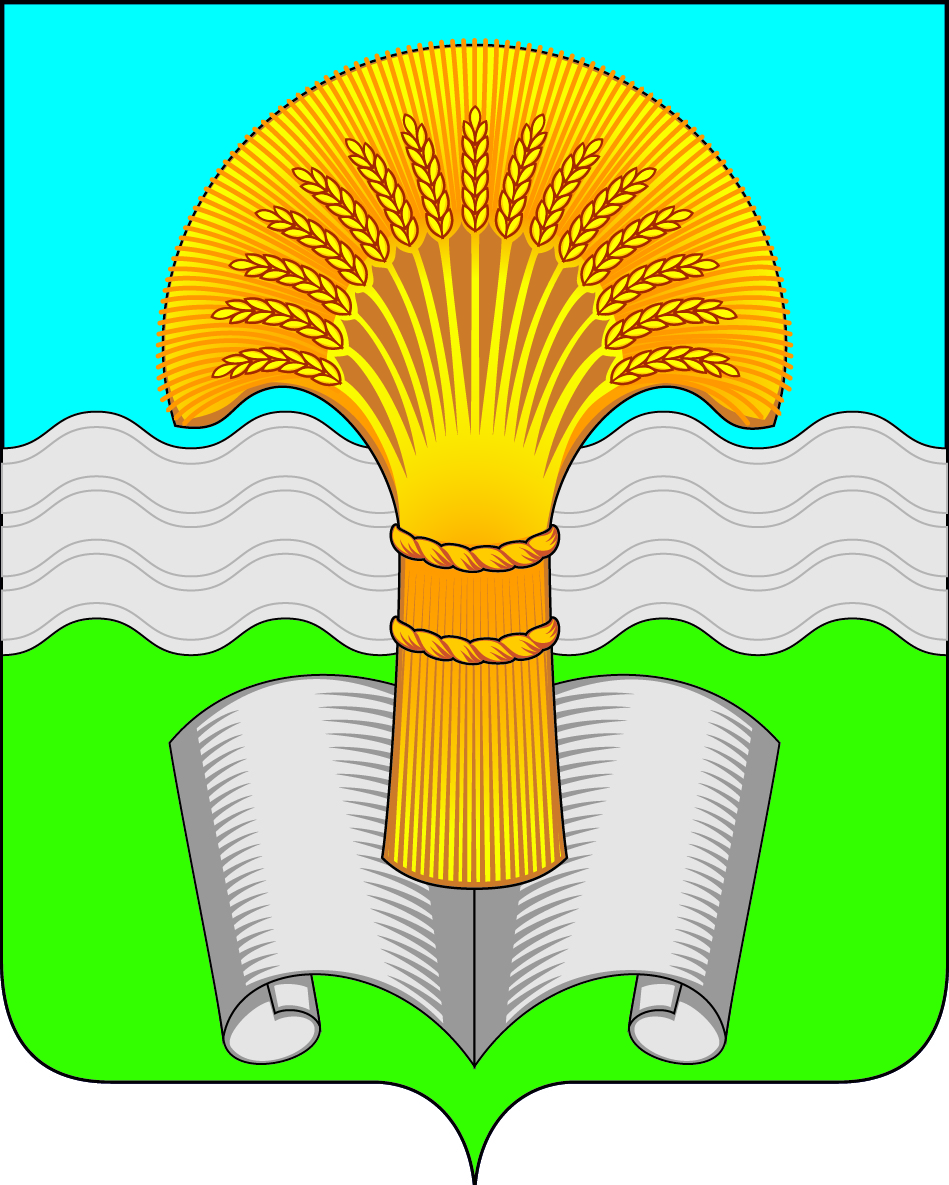 Районное Собрание муниципального района «Ферзиковский район»Калужской областиРЕШЕНИЕ от 26 мая 2022 года                                                                                                        №191п. ФерзиковоО внесении изменений в Решение Районного Собрания муниципального района «Ферзиковский район» от 07 июля 2010 года №27 (с изменениями и дополнениями) «О перечне муниципальных должностей и должностей муниципальной службы в муниципальном районе «Ферзиковский район», оплате труда лиц, замещающих должности муниципальной службы в муниципальном районе «Ферзиковский район»В соответствии с пунктом 4 статьи 86 Бюджетного кодекса Российской Федерации, частью 2 статьи 53 Федерального закона от 06 октября 2003 года №131-ФЗ (с изменениями и дополнениями) «Об общих принципах организации местного самоуправления в Российской Федерации», Федеральным законом от 02 марта 2007 года №25-ФЗ «О муниципальной службе в Российской Федерации», Законом Калужской области от 03 декабря 2007 года №382-ОЗ «О муниципальной службе в Калужской области», Законом Калужской области от 27 декабря 2006 года №276-ОЗ «О Реестре муниципальных должностей и муниципальных должностей муниципальной службы и отдельных вопросах регулирования оплаты труда лиц, замещающих муниципальные должности, муниципальные должности муниципальной службы в Калужской области», Законом Калужской области от 26 октября 2021 года №147-ОЗ «О внесении изменений в некоторые законы Калужской области в целях регулирования деятельности Контрольно-счетной палаты Калужской области и контрольно-счетных органов муниципальных образований Калужской области» и Уставом муниципального района «Ферзиковский район», Районное Собрание муниципального района «Ферзиковский район» РЕШИЛО:Внести в Решение Районного Собрания муниципального района «Ферзиковский район» от 07 июля 2010 года №27 (с изменениями и дополнениями) «О перечне муниципальных должностей и должностей муниципальной службы в муниципальном районе «Ферзиковский район», оплате труда лиц, замещающих должности муниципальной службы в муниципальном районе «Ферзиковский район» (далее по тексту – Решение от 07 июля 2010 года №27) следующие изменения: Приложение №1 «Перечень муниципальных должностей и должностей муниципальной службы в муниципальном районе «Ферзиковский район» к Решению от 07 июля 2010 года №27 изложить в новой редакции (приложение № 1).2. Настоящее Решение вступает в силу со дня его официального опубликования.Глава муниципального района«Ферзиковский район»                                                                                      С.В. ТереховПеречень муниципальных должностей и должностей муниципальной службы в муниципальном районе «Ферзиковский район»Раздел 1. ПЕРЕЧЕНЬ НАИМЕНОВАНИЙ МУНИЦИПАЛЬНЫХ ДОЛЖНОСТЕЙ В МУНИЦИПАЛЬНОМ РАЙОНЕ «ФЕРЗИКОВСКИЙ РАЙОН»Глава муниципального района «Ферзиковский район»;депутат Районного Собрания муниципального района «Ферзиковский район»;Председатель контрольно-счетного органа;Заместитель председателя контрольно-счетного органа;Аудитор контрольно-счетного органаРаздел 2. ПЕРЕЧЕНЬ НАИМЕНОВАНИЙ МУНИЦИПАЛЬНЫХ ДОЛЖНОСТЕЙ МУНИЦИПАЛЬНОЙ СЛУЖБЫ ИСПОЛНИТЕЛЬНО-РАСПОРЯДИТЕЛЬНОГО ОРГАНАДолжности категории «руководители»Высшая группа должностейГлава местной администрации;заместитель Главы местной администрации;заместитель Главы местной администрации – заведующий отделом (начальник отдела);управляющий делами местной администрации.Главная группа должностейЗаведующий отделом.Ведущая группа должностейЗаместитель заведующего отделом.Должности категории «специалисты»Ведущая группа должностейНачальник отдела;заместитель начальника отдела.Старшая группа должностейГлавный специалист;ведущий специалист.Должности категории «обеспечивающие специалисты»Старшая группа должностейГлавный специалист 1 разряда;ведущий специалист 1 разряда.Младшая группа должностейСпециалист 1 разряда;специалист 2 разряда;специалист.Раздел 3. ПЕРЕЧЕНЬ НАИМЕНОВАНИЙ МУНИЦИПАЛЬНЫХ ДОЛЖНОСТЕЙМУНИЦИПАЛЬНОЙ СЛУЖБЫ КОНТРОЛЬНО-СЧЕТНОГО ОРГАНАДолжности категории «специалисты»Старшая группа должностейГлавный инспектор.Ведущий инспектор.Должности категории «обеспечивающие специалисты»Младшая группа должностейИнспектор.Приложение №1к Решению Районного Собрания муниципального района «Ферзиковский район»от 26 мая 2022 года №191Приложение к Решению Районного Собрания ьного района «Ферзиковский район»от «__»________2022 года №___«Приложение №1 к Решению Районного Собраниямуниципального района «Ферзиковский район»от 07 июля 2010 года №27